7th Grade – ResearchBIOGRAPHYGo to destiny.frenship.us Click Terra Vista Middle SchoolUnder Research click Mr. Nussbaum BiographiesThis is where you will find biographies!Cite your article, website, etc.Go to easybib.comCopy the website where you found your information (Ctrl + C)Paste it in the box (Ctrl + V)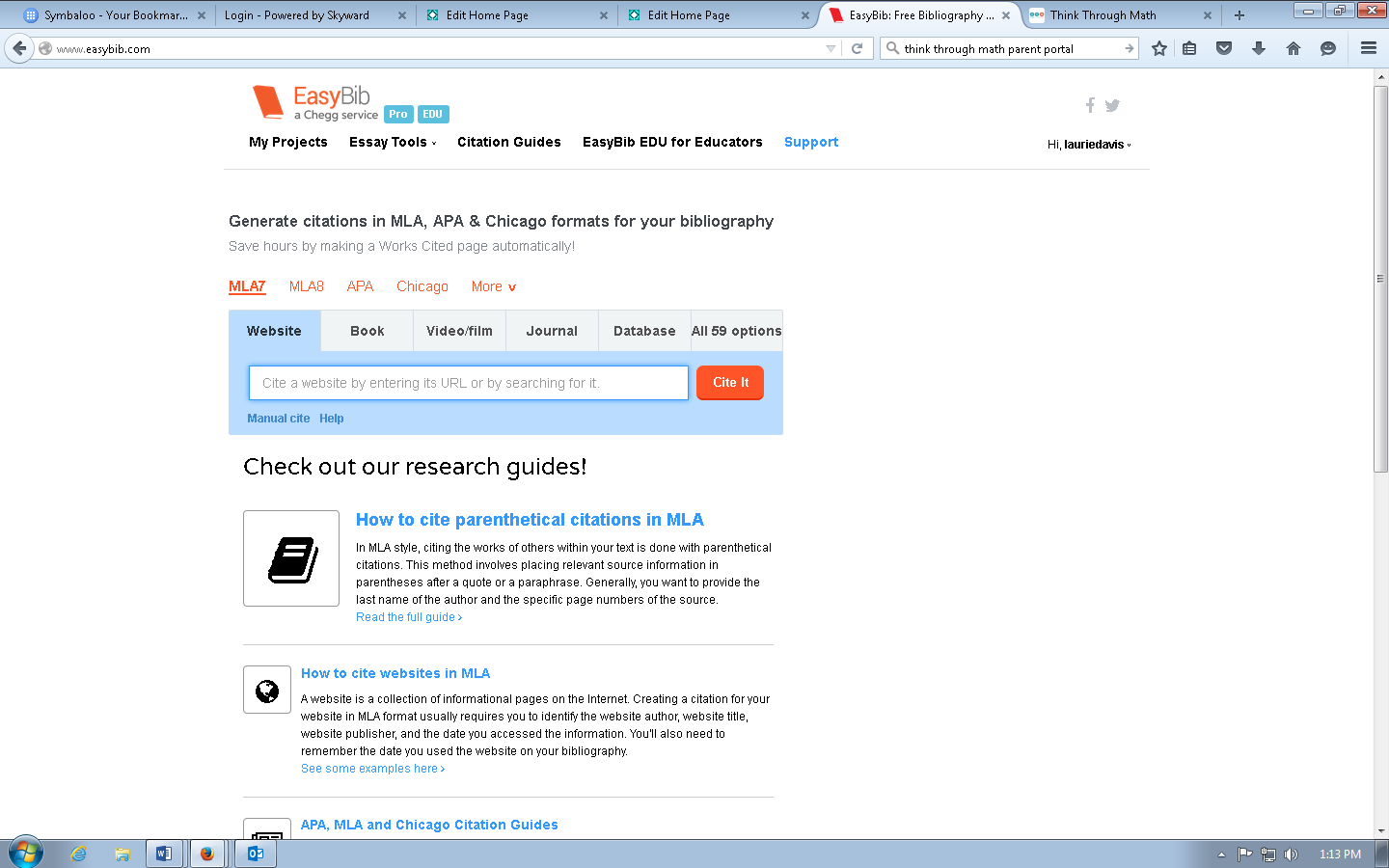 Click Continue to Final the StepMake sure the information is correct!Click Create CitationCopy it down!CURRENT EVENTSGo to destiny.frenship.us Click Terra Vista Middle SchoolUnder Research click Student News DailyThis is where you will find current events!8th Grade – JanewayTHEMATIC TOPICSBIOGRAPHYGo to destiny.frenship.us Click Terra Vista Middle SchoolUnder Research click Opposing Viewpoints in ContextThe password is terravistamsThis is where you will find articles!When you find an article, save it to your Google Drive.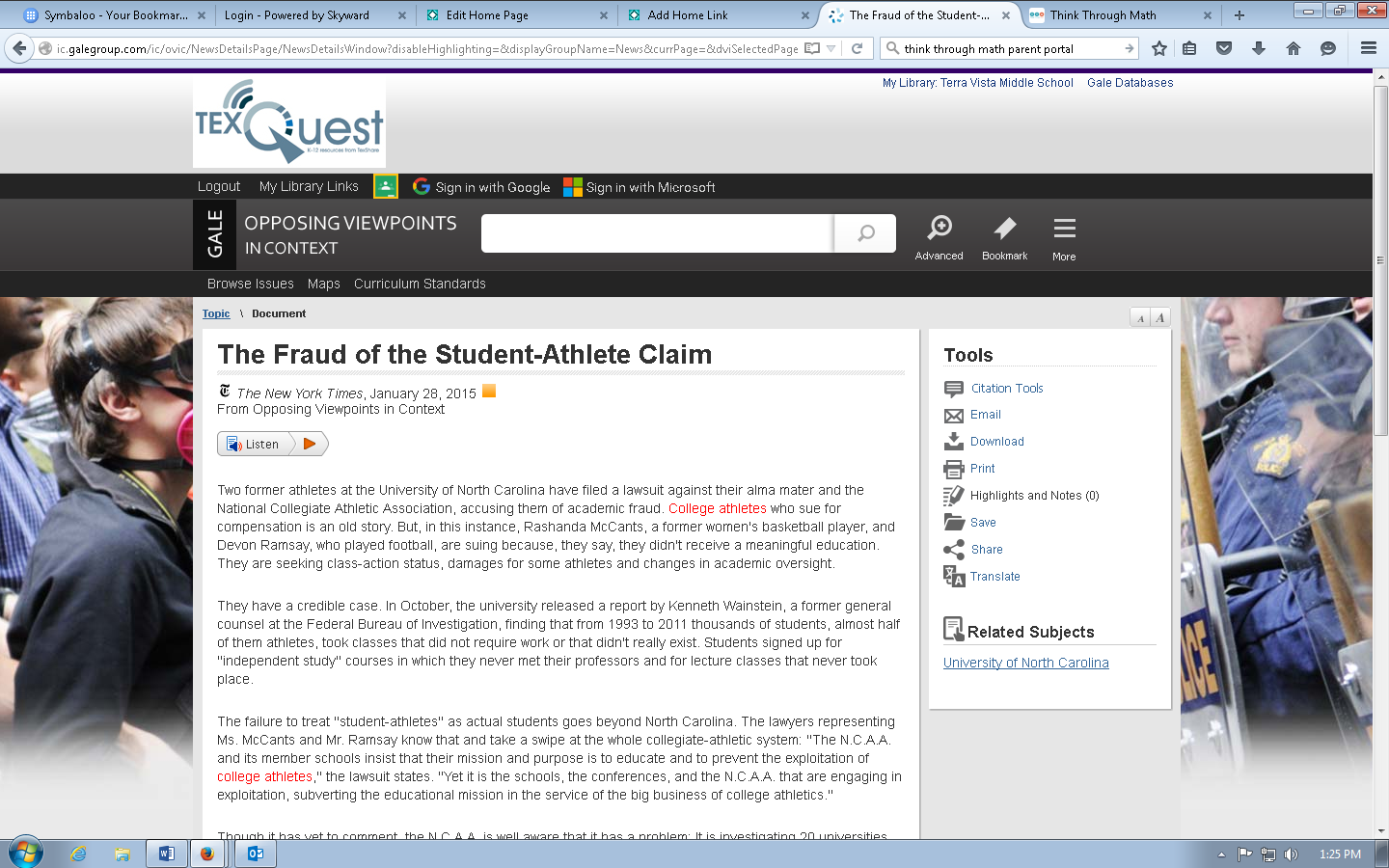 Cite your article, website, etc.Go to drive.google.com to access your Google Drive.  Login and this is where your sources will be saved!